Grupa „Liski” i „Sówki”Data: 12.04.2021- poniedziałękTemat dnia: Na planecie ChustolandiaZapoznanie z wierszem W. Chotomskiej „Kwiecień”.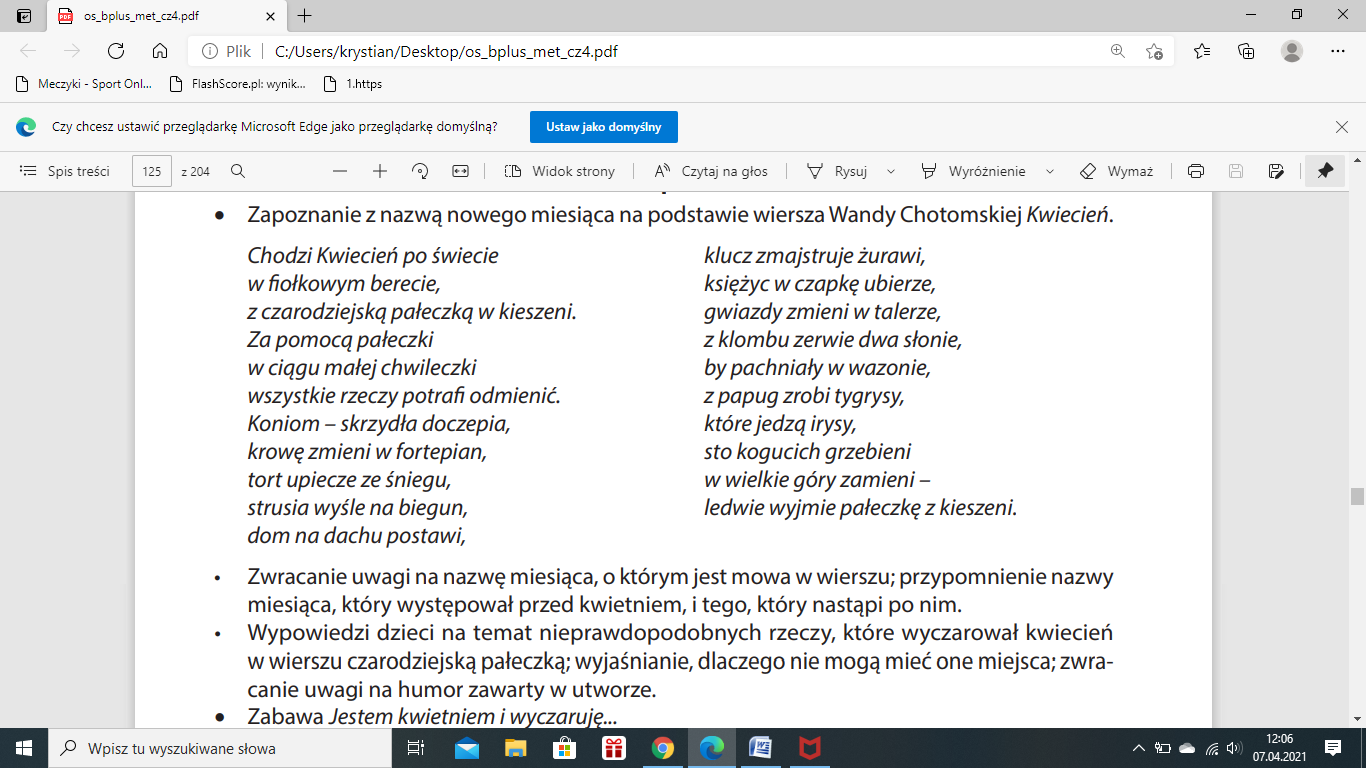 Zabawa „Dokończ”.Dzieci kończą porównania, podając swoje przykłady.Czerwony jak…Niebieski jak…Różowy jak…Żółty jak…Wypowiedzi dzieci na temat: Co by było, gdyby na Ziemi wszystko było czerwone (niebieskie, różowe…)?Zabawa i ćwiczenia z literą „f”- wprowadzenie litery „f”.Oglądanie zdjęcia farb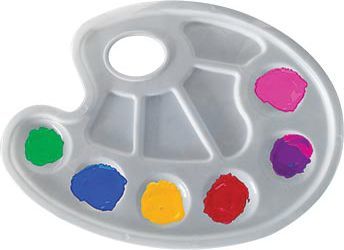 Dzielenie słowa farby na sylaby i głoski.Co słyszycie na początku słowa farby?Jakie znacie inne słowa, które rozpoczynają się głoską „f”? Podzielcie te słowa na sylaby i głoski.Film edukacyjny „ Nauka czytania i pisania- wprowadzenie litery f?”https://www.youtube.com/watch?v=-oFhAkZLGSU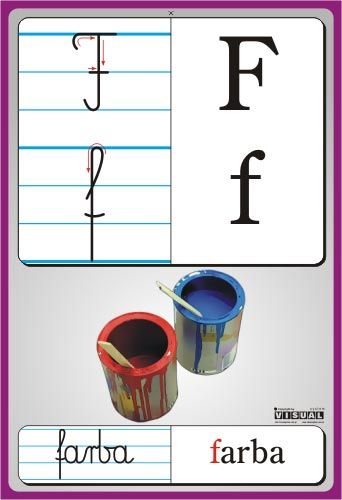 Książka: Odkrywam siebie. Litery i liczby- strona 80,81,82,86. Litera „f, F”- strona 104.Praca plastyczna.Dzieci rysują wymyślone planety: jej mieszkańców, rośliny, zwierzęta. Nadają nazwę narysowanej planecie. Karta pracy dla chętnych- litera „F”.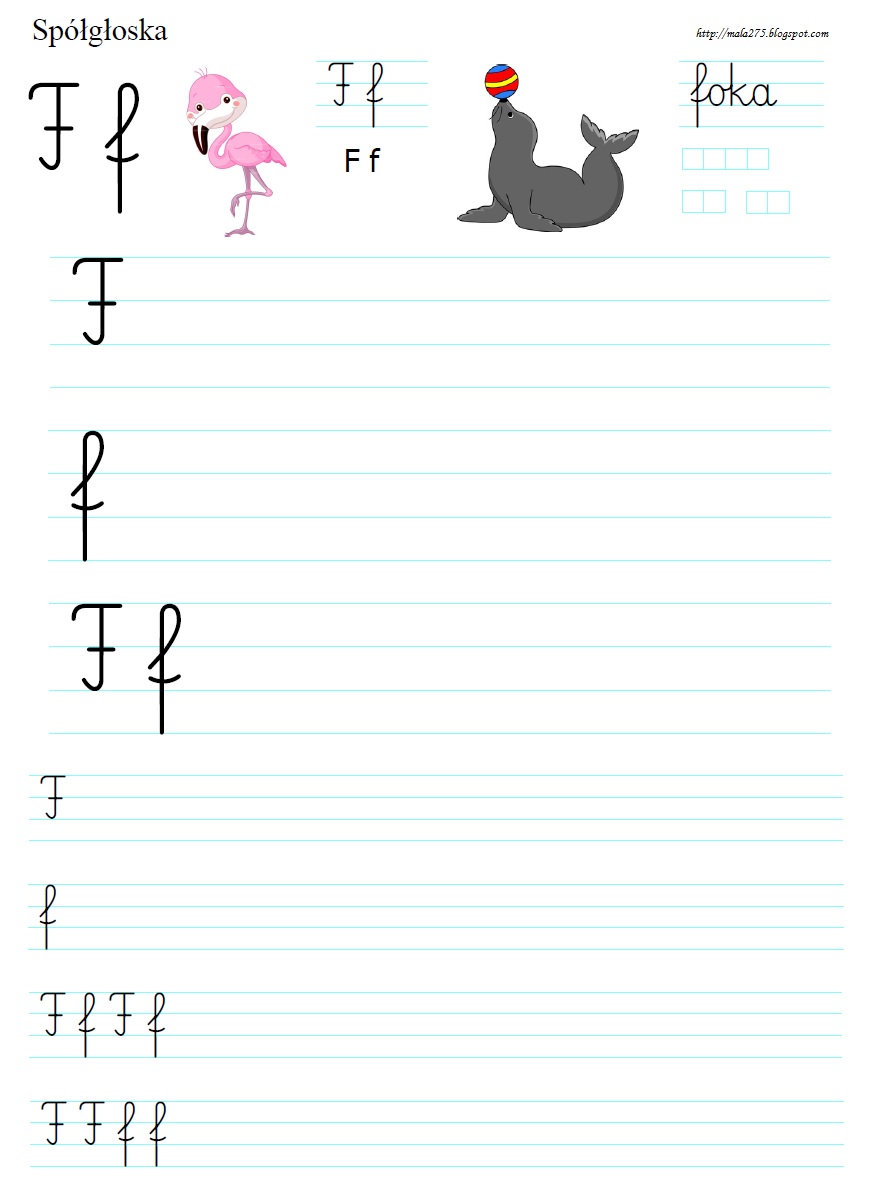 